校内研修ステップ２「プログラミング教育を取り入れた授業のイメージを持とう」１　模擬授業動画を見よう２　模擬授業を受けよう問題）正多角形をかいてみよう。３　研修で学んだことの振り返りをしよう宮城県総合教育センター情報教育グループが取り組んだ研究の成果物が掲載されています。以下のサイトには， プログラミング教育の授業づくりに関する情報が掲載されています。図形の名前１つの角の大きさくり返す回数（１つの角の大きさ）×（くり返す回数）正三角形正方形正五角形正六角形正八角形授業づくりのアイデア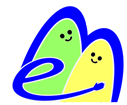 （宮城県総合教育センター）平成29年度は「プログラミング教育スタートパック」を，平成30年度は「プログラミング教育校内研修ナビ」を開発しましたhttp://www.edu-c.pref.miyagi.jp/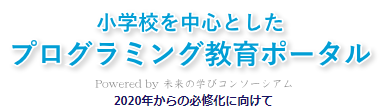 （未来の学びコンソーシアム）未来の学びコンソーシアムがプログラミング教育の普及推進のために運営するポータルサイトですhttps://miraino-manabi.jp/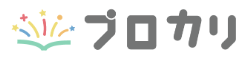 （プロカリ）みんなのコードが運営する，実際の授業で活用できるプログラミング教育の実践事例が掲載されていますhttps://procurri.jp/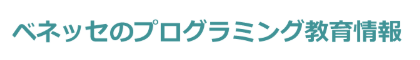 (ベネッセのプログラミング教育情報)ベネッセコーポレーションのプログラミング教育の取り組みや事例を紹介するウェブページですhttps://beneprog.com/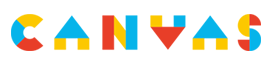 （プログラミング教育普及プロジェクト）NPO法人CANVASが運営するプログラミング教育を普及するためのサイトですhttp://csforall.jp/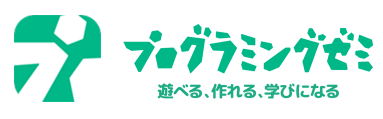 （プログラミングゼミ）DeNAが開発した小学校低学年向けのプログラミング学習アプリを用いた事例集が掲載されていますhttps://programmingzemi.com/information.html（why!?プログラミング）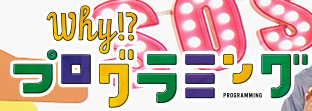 Scratchを使ったプログラミングを学ぶことができるＮＨＫの教育番組ですhttp://www.nhk.or.jp/sougou/programming/